Temat: Wortschatz und Grammatik Extra- Ćwiczenia Aby utrwalić słownictwo z wiązane z tematem KLEIDUNG- UBRANIA prosze o zrobienie następujących ćwiczeń w ćwiczeniówce- str.82 i 84. Tego proszę NIE ODSYŁAC NA MAILA 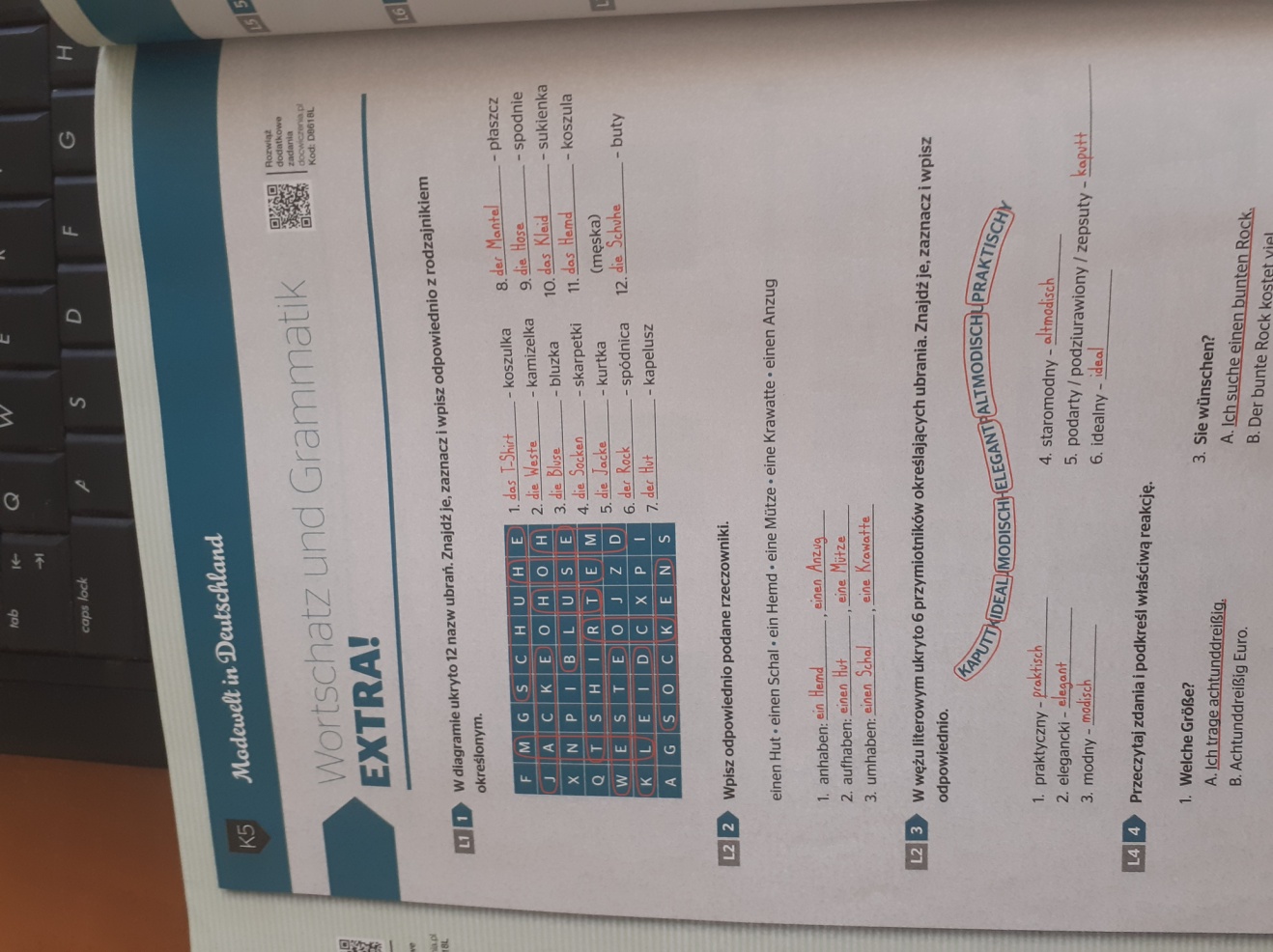 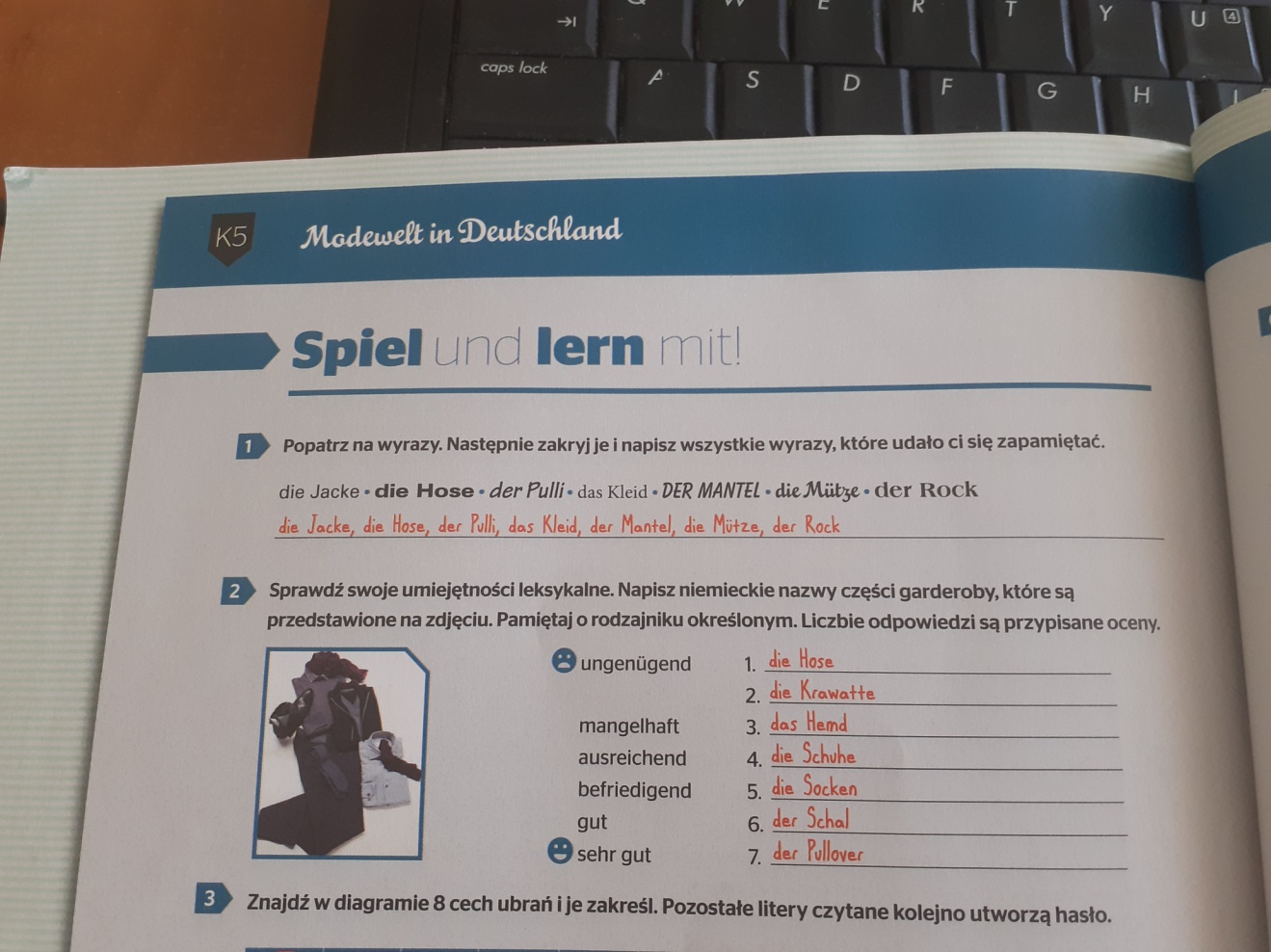 